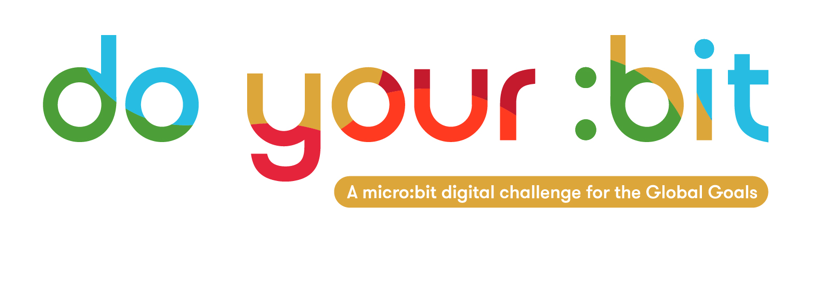 Introduction to Global Goal 14: Life below WaterTime: 45 mins approxAge: 8-14 years Learning Objectives: Students understand some of the problems facing the world’s oceans and seasStudents can create their own set of targets for Global Goal 14Students understand how they can take an action for Goal 14Key Language:Marine, biodiversity, target, coral bleachingStep 1: What’s our relationship to the oceans and seas? 5 mins Ask every student to take two big breaths in – then explain to students that every second breath we take, we breathe in oxygen created by our oceans. We literally depend on the oceans to survive. The health of the oceans is interlinked with our own.Step 2: Exploring the problems facing our oceans and seas 10 minsNext ask students to discuss what they think some of the problems might be for oceans – what are the current biggest problems facing the oceans? Allow time to discuss in groups.Bring the class back together to share ideas. Use the images (see classroom presentation PPT) to guide class discussion.Suggested ideas could include: Coral bleaching, rising sea temperatures, overfishing, plastic pollution.Next play “How To Save Our Coastal Seas” video from Our Planet. Stop the film at 1:40 to have a class discussion. Were pupils surprised by any statistics or imagery?Continue playing the clip and ask students to note down some ideas about how we can help save the coastal seas.https://www.ourplanet.com/en/video/how-to-save-our-coastal-seasStep 3: Creating targets for Goal 14 20 minsNext show an image of Global Goal 14 Life Below Water. Have a quick recap of the Global Goals and the knowledge students learnt previously. Explain that each of the Goals have specific targets for each Goal. For Goal 14 there are 10 individual targets, with 4 of them expiring in 2020.Explain to students that their task is to create and design their own set of targets for Goal 14. What might they include and why? Create and discuss one together.Then split students into groups or pairs to create their own target lists. Hand out Appendix 1 for the student activity sheet. Extension activity: Ask students to explain why and their reason for creating this as a target.Ask students to present some of their target lists to the rest of the class. Are there any overlapping themes that occur? What do students agree on or disagree on?After this, you may wish to review the actual Goal 14 targets listed here:https://www.globalgoals.org/14-life-below-waterStep 4: Action and Reflection 10 mins Ask students to think about an action they can take for the oceans and seas! They can think about individual actions as well as those of their local community. Ask students to spend some time reflecting on the lesson. What is one thing they learnt today? What is something they would like to learn more about? What questions do they have about Global Goal 14?Extension: You may want to watch the video explaining Boyan Slat’s Ocean Clean Up Mission https://www.theoceancleanup.com/technology/. What do student’s think? Do they think it is a good idea? What problems can they see might occur with the Great Ocean Clean Up?Appendix 1: Student Activity SheetGlobal Goal 14 is focused on conserving and protecting the oceans, seas and all marine life. Imagine you had the power to write the key targets for Goal 14 to be achieved. What would be your targets and why?Target IconTargetReason